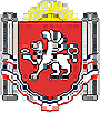  БЕРЕЗОВСКИЙ СЕЛЬСКИЙ СОВЕТРАЗДОЛЬНЕНСКОГО РАЙОНАРЕСПУБЛИКИ КРЫМ67 (внеочередное) заседание 2 созываРЕШЕНИЕ22 января 2024года			с. Березовка				№ 437О проекте решения «О внесении изменений в Положение о муниципальной службе в Березовском сельском поселении Раздольненского района Республики Крым, утвержденное решением Березовского сельского совета от 27.11.2019 № 39» (в редакции решений от 26.02.2020 №71; от 19.03.2020 №80; от 09.04.2020 №85; от 01.03.2021 №148; от 25.11.2021 № 221; от 10.03.2022 № 251; от 12.04.2022 № 262; от 12.01.2023 №324; от 10.03.2023 № 343; от 12.10.2023 № 408)     В соответствии с Федеральным законом от 12 декабря 2023 г. N 594-ФЗ "О внесении изменений в статью 12 Федерального закона "О системе государственной службы Российской Федерации" и отдельные законодательные акты Российской Федерации", руководствуясь Уставом муниципального образования Березовское сельское поселение Раздольненского района Республики Крым, принимая во внимание информационное письмо прокуратуры Раздольненского района от 29.12.2023 № Исорг-20350020-2930-23/-20350020 Березовский сельский советРЕШИЛ:            1. Одобрить проект решения «О внесении изменений в Положение о муниципальной службе в Березовском сельском поселении Раздольненского района Республики Крым, утвержденное решением Березовского сельского совета от 27.11.2019 № 39» (приложение).	2. Обнародовать настоящее решение на информационных стендах населенных пунктов Березовского сельского поселения и на официальном сайте Администрации Березовского сельского поселения Раздольненского района Республики Крым (http:/berezovkassovet.ru/, регистрация в качестве сетевого издания Эл № ФС77-82823 от 04.03.2022 г.).3.Направить проект решения «О внесении изменений в Положение о муниципальной службе в Березовском сельском поселении Раздольненского района Республики Крым, утвержденное решением Березовского сельского совета от 27.11.2019 № 39» на согласование в прокуратуру Раздольненского района для осуществления правовой оценки на предмет соответствия действующему законодательству.4.Рассмотреть проект решения «О внесении изменений в Положение о муниципальной службе в Березовском сельском поселении Раздольненского района Республики Крым, утвержденное решением Березовского сельского совета от 27.11.2019 № 39» после получения заключения прокуратуры Раздольненского района на предмет утверждения.Председатель Березовскогосельского совета -глава Администрации Березовского сельского поселения					              А.Б.НазарПриложение к решению 67 (внеочередного) заседанияБерезовского сельского совета 2созываот 22.01.2024 № 437ПРОЕКТ БЕРЕЗОВСКИЙ СЕЛЬСКИЙ СОВЕТРАЗДОЛЬНЕНСКОГО РАЙОНАРЕСПУБЛИКИ КРЫМЗаседание 2 созываРЕШЕНИЕ____ 2024года				с. Березовка				№ __   О внесении изменений в Положение о муниципальной службе в Березовском сельском поселении Раздольненского района Республики Крым, утвержденное решением Березовского сельского совета от 27.11.2019 № 39 (в редакции решений от 26.02.2020 №71; от 19.03.2020 №80; от 09.04.2020 №85; от 01.03.2021 №148; от 25.11.2021 № 221; от 10.03.2022 № 251; от 12.04.2022 № 262; от 12.01.2023 №324; от 10.03.2023 № 343; от 12.10.2023 № 408)         В соответствии с Федеральным законом от 12 декабря 2023 г. N 594-ФЗ "О внесении изменений в статью 12 Федерального закона "О системе государственной службы Российской Федерации" и отдельные законодательные акты Российской Федерации", руководствуясь Уставом муниципального образования Березовское сельское поселение Раздольненского района Республики Крым, принимая во внимание информационное письмо прокуратуры Раздольненского района от 29.12.2023 № Исорг-20350020-2930-23/-20350020Березовский сельский советРЕШИЛ:1.Внести изменения в Положение о муниципальной службе в Березовском сельском поселении Раздольненского района Республики Крым, утвержденное решением Березовского сельского совета от 27.11.2019 № 39:1.1.  подпункт 12 пункта 1 статьи 11 изложить в новой редакции:«12) сообщать в письменной форме представителю нанимателя (работодателю) о ставших ему известными изменениях сведений, содержащихся в анкете, предусмотренной статьей 15.2  Федерального закона от 2 марта 2007 г. N 25-ФЗ "О муниципальной службе в Российской Федерации", за исключением сведений, изменение которых произошло по решению представителя нанимателя (работодателя)».1.2. подпункт 8 пункта 1 статьи 12 изложить в новой редакции:«8) представления при поступлении на муниципальную службу и (или) в период ее прохождения подложных документов и (или) заведомо ложных сведений, подтверждающих соблюдение ограничений, запретов и требований, нарушение которых препятствует замещению должности муниципальной службы, либо непредставления документов и (или) сведений, свидетельствующих о несоблюдении ограничений, запретов и требований, нарушение которых препятствует замещению должности муниципальной службы»;1.3. подпункт 2 пункта 3 статьи 18 изложить в новой редакции:«2)  анкету, предусмотренную статьей 15.2  Федерального закона  от 2 марта 2007 г. N 25-ФЗ "О муниципальной службе в Российской Федерации"»;1.4. пункт 5 статьи 18 после слова "Сведения" дополнить словами "(за исключением сведений, содержащихся в анкете)";1.5. пункт 11 статьи 30 изложить в новой редакции:«11) организацию и проведение проверок представляемых гражданином сведений при поступлении на муниципальную службу и в период ее прохождения муниципальным служащим;»1.6. статью 30 дополнить подпунктом 11.1 следующего содержания:«11.1) оформление допуска установленной формы к сведениям, составляющим государственную тайну»;1.7. приложение 1 признать утратившим силу.2. Настоящее решение вступает в силу с 12 марта 2024 года. Председатель Березовского сельскогосовета – глава АдминистрацииБерезовского сельского поселения                                                         А.Б.Назар